かぼちゃの肉詰めあんかけ＜材料　４人分＞・かぼちゃ　　　　　　　　　　１個Ａ　：　具　　　　　　　　　　　　　　　　　　　Ｂ　：　あんかけ・鶏ももひき肉　　　　　５００ｇ　　　　　・玉ねぎみじん切り　　　１個　　　　　　　　・めんつゆ　　　　　　　　大さじ４・片栗粉　　　　　　　　大さじ２　　　　　　　・白だし　　　　　　　　　大さじ２・パン粉　　　　　　　　大さじ４　　　　　　　・水　　　　　　　　　　　　２００ｃｃ・卵　　　　　　　　　　　　　２個　　　　　　　・片栗粉　　　　　　　　　小さじ２・マヨネーズ　　　　　　大さじ３＊おいしい秘訣はマヨネーズです！＜作り方＞かぼちゃはよく洗い、半分に切り、種を取ります。ラップをして、電子レンジで８００Ｗ６分チンします。冷めるまで放置します。Ａの材料をすべて合わせ、手でよくこね混ぜ合わせる。粘りが出るまで混ぜ合わせます。かぼちゃの穴に小麦粉をまぶします。肉だねを詰め、ラップして電子レンジで１０分くらいチンする。半分に切り、肉に火が通っているか確認する。まだなら、更にレンジにかける。小鍋にＢを入れ、弱火にかける。全体をかき混ぜて、とろみを加減確かめる。かぼちゃにあんをかけて出来上がり！＊電子レンジで簡単に作れます。　隠し味は何と・マヨネーズ！マヨネーズの油分で肉がふっくらと蒸されます。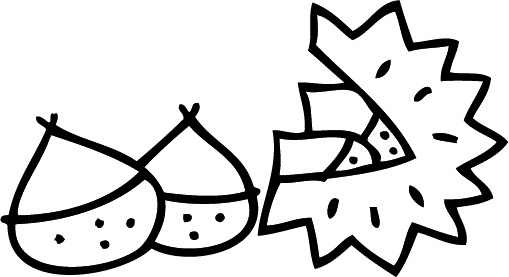 